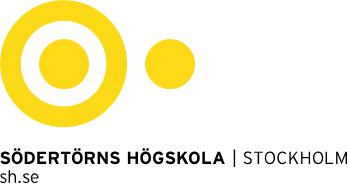 Alfred Nobels allé 7, Flemingsberg  •  141 89 Huddinge  •  46 08 608 40 00  •  Org nr 202100–4896  •  info@sh.seExitsamtal - mallNär en medarbetare slutar är det av stort värde att ta vara på synpunkter och erfarenheter som den anställde har.Genom att genomföra exitsamtal och analysera svaren från medarbetarna:  ges SH möjlighet till att få ökad kunskap om hur vi kan bli bättre på att attrahera och behålla bra medarbetare.ges SH ökad kunskap om hur vi kan förbättra och utveckla verksamheten.visar SH intresse för medarbetarnas erfarenheter vilket skapar en positiv bild av oss som arbetsgivare.Medarbetaren bör ha varit anställd i minst 6 månader. Även medarbetare som tar tjänstledigt för att pröva annat arbete och medarbetare som går i pension kan erbjudas exitsamtal. Modifiera frågorna efter behov. Inför samtalet kan medarbetaren förbereda sig enligt mall.Genomför samtalet i ostörd miljö. Samtalet ska bygga på frivillighet från den som slutar. Dokumentera samtalet. InledningFörklara syftet med exitsamtalet Berätta hur informationen kommer att återkopplas och användas
NamnBefattningAnställningsformEnhet/InstitutionAnställningstidNärmaste chefVad är den viktigaste anledningen till att du slutar?Hur har du upplevt dina arbetsuppgifter?Hur har du upplevt dina utvecklingsmöjligheter?Hur tycker du att organisationen tagit tillvara din kompetens?Hur kom det sig att du började arbeta vid SH?Hur uppfattade du rekryteringsprocessen?Hur har anställningen överensstämt med dina förväntningar?Hur upplevde du introduktionen som nyanställd?Hur har du trivts på din arbetsplats?Berätta om varför du väljer att avsluta din anställning.Vad hade fått dig att stanna kvar?Har du några råd hur arbetsplatsen kan förbättras?Kan du tänka dig att komma tillbaka till SH och/eller enheten?Skulle du rekommendera en god vän att arbeta på enheten/SH?Vad har du upplevt bra och mindre bra inom enheten?Vilka råd vill du ge närmaste chef/överordnad chef eller HR-funktionen för framtiden?Övrigt